Minnesota Delegation to National FCCLA Conference 2022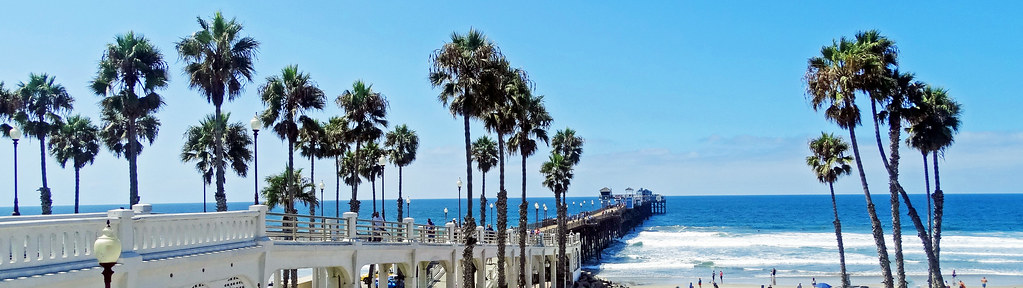 State Meetings and EventsWe are excited to have a large delegation planning to be at the National FCCLA Conference in San Diego. As part of the state plans, we are expecting to have these State FCCLA meetings and events. June 29, 2022 4:00 pm State Meeting- Convention CenterJuly 1, 2022 6:30 pm departure- Minnesota delegates Charter Bus Trip- Sunset at the Ocean.July 2, 2022 2:00 pm State Awards-STAR Event medals to MN delegates- Convention CenterJuly 1 Minnesota group event. July 1 is a night for states to plan something. The conference does not have NLC events scheduled. MN group registration: We would ask advisers or chaperones for each school group to claim your seats using the survey monkey link.   https://www.surveymonkey.com/r/5L68228 Respond before June 1Cost: $0 (MN FCCLA is securing the charter buses.) 2 Buses ( tentatively) have been reserved with a specific number of seats available. Please respond before June 1. Supper or snacks are at your own expense. The beach is a public beach area.  Your expenses: Supper or snacksCALIFORNIA OCEANSIDE NIGHT As part of the Minnesota package, we are planning a charter bus trip to Oceanside (38 miles) to the Oceanside Pier. En-route, we will stop for supper (dutch treat- your own expense) at a location where you can grab some supper. We will be at the Oceanside Beach for sunset and to watch the surfers. A few food venues are also at the beach. Grab you camera, your casual wear or swim wear, and sit to watch the sunset or wade into the ocean. This pier is one of the largest wood piers in the USA and usually a good spot to watch the surfers, and sea life.  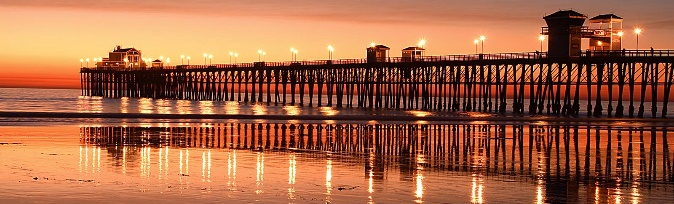 We will wait for the Election Voting Delegate to cast their ballot and then be leaving from the Hilton San Diego Bayfront: Gull Street (Lower Level Entrance).Can you decide later? No, we need a confirmed number for the bus reservation.Can extra people come along? No- It is for the MN Package registered persons.Where will we eat? Once the survey link responses come, we will see if we need special meals, and this may influence where we go to get supper.What can we wear? Casual clothes, take or have beach wear, be ready for some casual Oceanside time.Can delegates go without their adviser or chaperones? No.Draft Itinerary:San Diego Convention Center-near Hilton San Diego Bayfront: Gull Street (Lower Level Entrance).111 W Harbor Dr San Diego, CA 92101Departure time: 07/01/22 - 06:30 PMOceanside PierOceanside Pier CA. Estimated arrival: 07/01/22 - 07:15 PMDeparture time: 07/01/22 - 08:30 PMOceansideOceanside, CA. Estimated arrival: 07/01/22 - 08:45 PMDeparture time: 07/01/22 - 09:15 PMSan Diego Convention Center111 W Harbor Dr San Diego, CA 92101 Estimated arrival: 07/01/22 - 10:00 PM